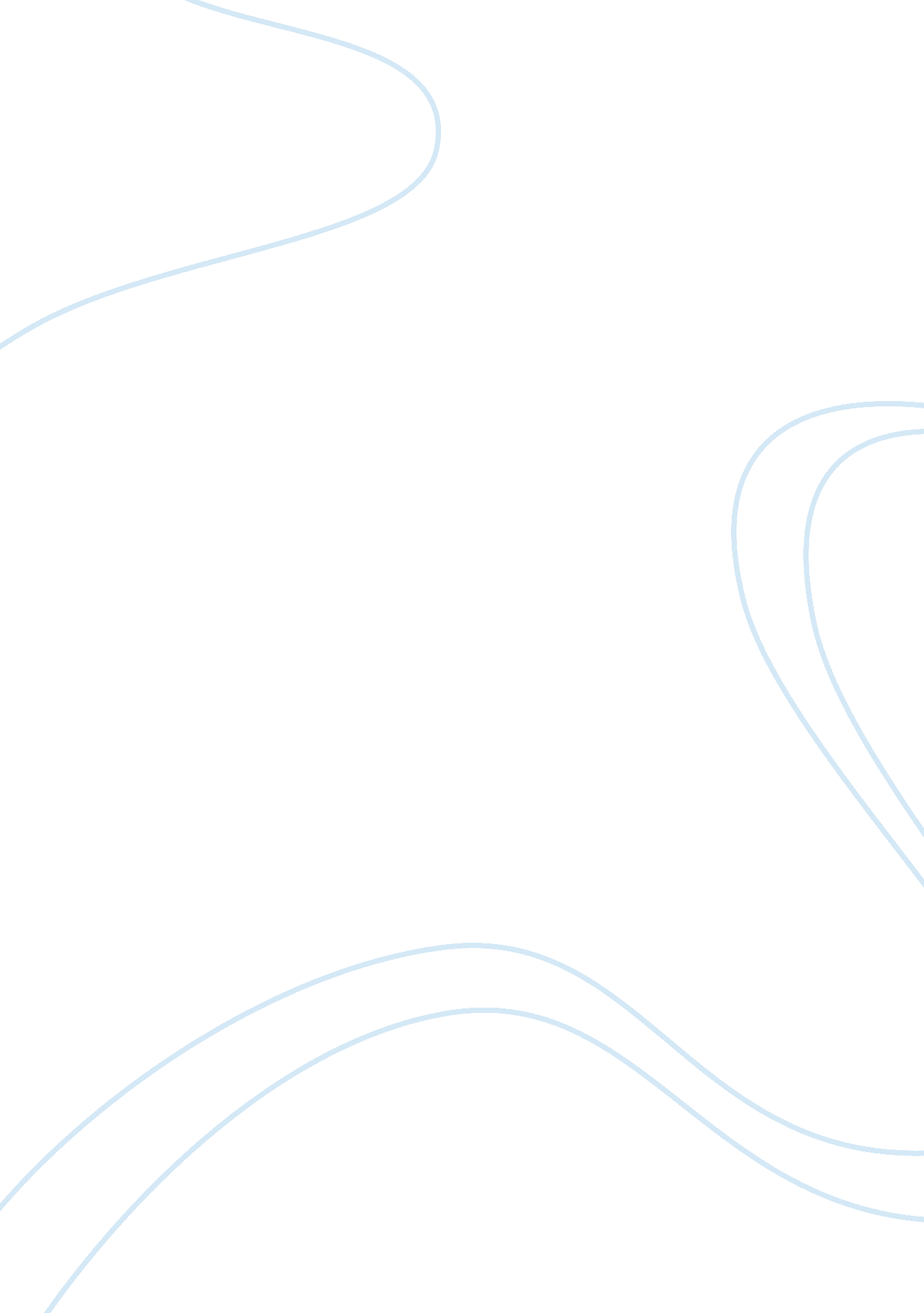 Worksheet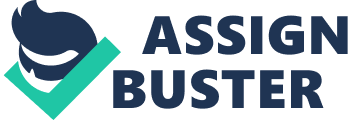 What does the psalmist say? " Delight yourself in the Lord, and he will give you (1: 43) 2. What does a theodicy attempt to do? To show that there is a for God to allow all the suffering that there is. (2: 54) 3. In addition to human flourishing, what else do we have to think about when thinking about the problem of evil? (4: 18) 4. How does Stump describe what a heart's desire is? : 36) 5. Stump says, " Some things we because they have because we them. (7: 30) 6. Jean Vanier said, " If we are broken, we are also more dared to suspect. " (10: 38) . Some things have than we ever 7. People who adopt what Stump calls the " stern-minded attitude" would give what recommendation to people who are suffering as a result of the loss of the desires of their hearts? They Just need to . (14: 20) 8. Stump says, " The stern-minded attitude is unwilling to assign a positive value to anything which isn't . (16: 22) 9. In Cassian's story, what does the superior of the monastery order Patermutus to do? He orders Patermutus to pick up his son and 10. Stump says, " It's the nature of love to desire the . (19: 10) for the beloved and to desire with the beloved, too. " (23: 05) 1 1 . Stump says, " To the extent that you love another person, you can't be when he dies. (24: 03) 